HW: 2.1 Solving One-Step Equations			Algebra 1						KittName:______________________________________________Date:_______________________________Period:________Directions: Solve the following equations. Show your work in order to receive full credit.1.  			2.  			3.  			4.  5.  			6.  			7.  		8.  9.  		10.  		11.  			12.  13.  			14.  			15.  			16.  17.  			18.  			19.  			20.  21.  		22.  		23.  		24.  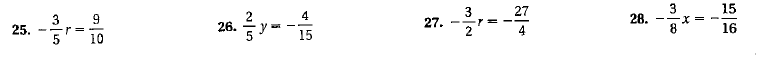 29.  What is the 5th general step for solving equations?